ZŠ s MŠ sv. Cyrila a Metoda, Stará Ľubovňa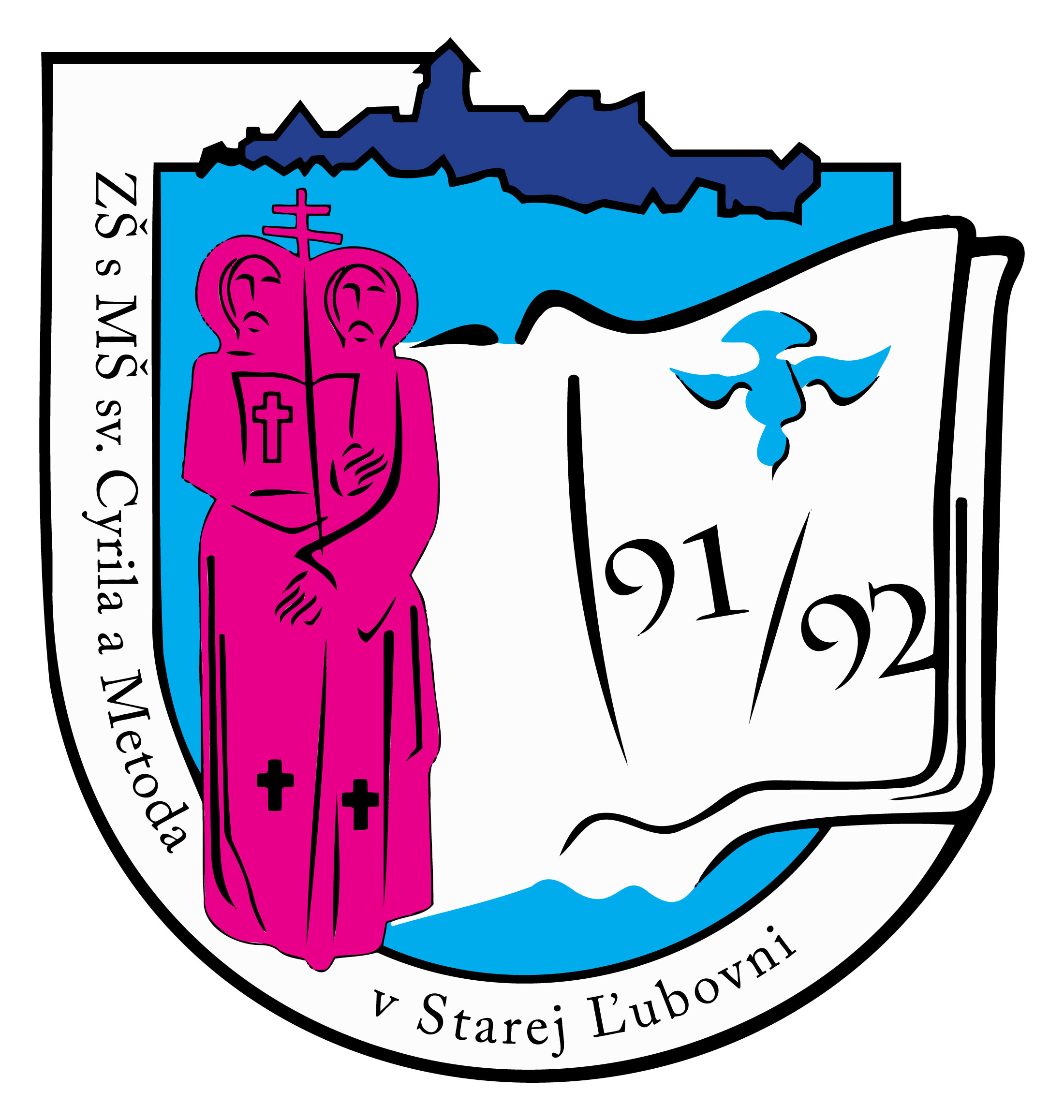 Dátum:Miesto: VEC: Informovaný súhlas – organizovanie školskej akcieV zmysle zákona č.245/2008 Z. z. o výchove a vzdelávaní (školský zákon) v platnom znení a o zmene a doplnení niektorých zákonov a podľa vyhlášky č. 320/2008 Z. z. v platnom znení o základnej škole  a o zmene a doplnení niektorých zákonov Vás informujeme o organizovaní školskej akcie.Názov akcie: exkurzie, návštevy divadla, kina, vychádzky a iné akcie súvisiace s edukačným procesomTermín konania akcie : školský rok 20   / 20  Odchod: podľa vopred určených pokynov   Príchod: podľa vopred určených pokynovDoplňujúce informácie o konanej akcii podá zodpovedný pedagógTriedny učiteľ:                                                       Vyjadrenie zákonného zástupcuSvojím podpisom potvrdzujem, že som bol informovaný o organizovaní hore uvedenej školskej akcie. V súlade so zákona č. 245/2008 Z. z. o výchove a vzdelávaní (školský zákon) a o zmene a doplnení niektorých zákonov v platnom znení potvrdzujem, že som bol riadne poučený o dôsledkoch môjho súhlasu. S tým, aby sa tejto akcie zúčastnil môj syn/dcéra*).
 Meno a priezvisko žiaka:
Dátum a miesto narodenia:
Rodné číslo:
Trieda:

súhlasím/nesúhlasím*)

V                                dňa                                                                                                                                                                                                           meno a podpis zákonného zástupcu
*)Nehodiace sa prečiarknite